Cancer Control Implementation Science Base Camp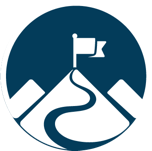 Capacity WorksheetAssess your current capacity to deliver a Cancer Control Implementation Science Base Camp (CCISBC) training and community of practice. Complete this Capacity Worksheet with the team hoping to conduct the training to determine details and necessary resources.CCISBC Role in Comprehensive Cancer Control How does the CCISBC training support coalition goals? Could it help reinvigorate a workgroup or task force? Could it become part of a year in review evaluation of current projects? Strategic planning session?PartnersAre there partners or other internal units interested in implementing EBIs that would co-host this training? What is their capacity and potential to share resources to make this happen?ResourcesWhat resources do you have to dedicate to planning and training? Consider things like time, space, technology and other resources to ensure participant engagement. Comprehensive Cancer Control Members and TimelineWho are the coalition members you hope to include, and what are their professional roles in implementing cancer control interventions?What is the total number of people you hope to include? What are their time constraints in participating in a training?What is the group’s ideal timeline to host the training?CapacityAfter responding to the previous questions, is there sufficient capacity to host a CCISBC training? If not, how can the CCC coalition address identified gaps?  